
EASTERN FOOTBALL NETBALL LEAGUE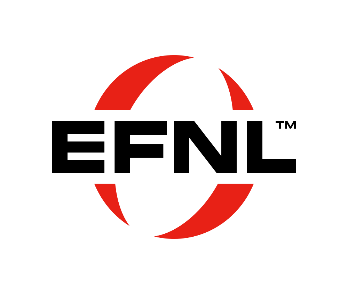 2023 JUNIOR MIXED/BOYS AGE GROUPS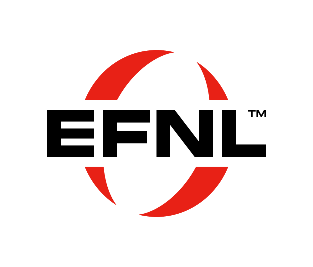 EASTERN FOOTBALL NETBALL LEAGUE2023 JUNIOR GIRLS AGE GROUPSUNDER 81/01/2015TO30/04/2016UNDER 91/01/2014TO31/12/2014UNDER 101/01/2013TO31/12/2013UNDER 111/01/2012TO31/12/2012UNDER 121/01/2011TO31/12/2011UNDER 131/01/2010TO31/12/2010UNDER 141/01/2009TO31/12/2009UNDER 151/01/2008TO31/12/2008UNDER 161/01/2007TO31/12/2007UNDER 17.51/07/2005TO31/12/2006UNDER 101/01/2013TO31/12/2015UNDER 121/01/2011TO31/12/2012UNDER 141/01/2009TO31/12/2010UNDER 161/01/2007TO31/12/2008UNDER 181/01/2005TO31/12/2006